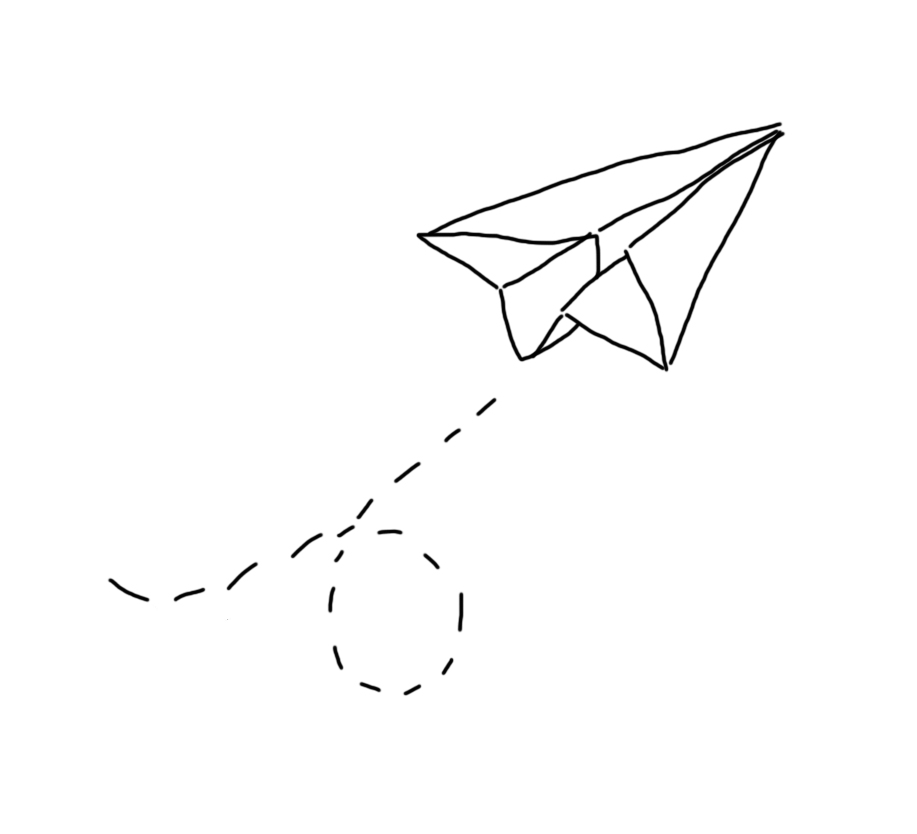 VOLARTCONCURS POSTAL 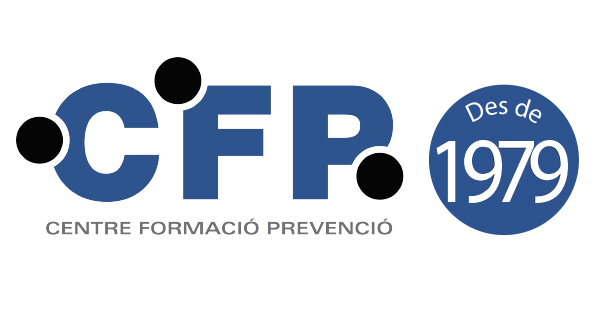 Presentació:El Centre de Formació i Prevenció (CFP) presenta enguany la tercera edició del Concurs “Volart”. El CFP és una entitat que treballa promovent la salut mental i la rehabilitació psicosocial des de l’any 1979 al Maresme. La finalitat del concurs és potenciar l’art en una doble vessant, plàstica i escrita, com una via privilegiada d’expressió subjectiva, alhora que promou la solidaritat i sinèrgies entre entitats, col·lectius i persones dins la comunitat.L’eix central esdevé l’ ‘art email’ o art postal, a partir del qual es crea una obra que tindrà un destinatari. Aquesta creació no mor amb el concurs sinó que és l’inici d’un vincle. Les postals seleccionades s’envien cada any a una entitat relacionada amb el lema que guiarà la creació de la postal literària. De tal manera que el seu autor pensarà en una persona real que la rebrà.En aquesta edició les postals seleccionades s’enviaran a la Unitat terapèutica del Centre Educatiu Els Til·lers que treballa amb joves vulnerables que conviuen amb una problemàtica de salut mental.La postal és una petita gran creació de text i il·lustració, que viatja fins arribar a les mans del seu destinatari provocant la sorpresa i la màgia de rebre, com abans, una correspondència a la bústia. Tanmateix, la força de les postals resideix en el seu missatge breu i personal. Els principals valors que reuneix la postal són la il·lusió d’escriure pensant en un destinatari, el valor de la creació artística i artesanal i la sorpresa que provocarà a l’altre el fet de rebre-la.El lema de la postal serà: Dibuixem el futur. Bases:1.Participació. El concurs està obert a qualsevol persona major d’edat atesa des d’un servei de la xarxa pública de salut mental. . L'obra ha de ser original de qui es presenta al concurs.2.Obra:. S’admet una sola postal per participant.. El format de l’obra ha de ser postal, mides 10,5 x 15 cm, plantilla descarregable a la web.A l’esquerra hi anirà la imatge, de tècnica lliure d’arts plàstiques: pintura, dibuix collage, fotografia, etc.Al la dreta hi anirà el text, que acompanya la imatge. .Tots els participants han d’omplir el document de registre adjuntat seguidament o que es pot descarregar a la web, https://www.cfpmaresme.org/participeu-al-concurs-volart/  i enviar-lo al correu electrònic volart@cfpmaresme.org. L’obra ha de ser enviada en format digital.. Quedaran desclassificades del concurs les postals que no es regeixin a la plantilla descarregable del web CFP Maresme, o que no tinguin el format oficial del concurs..L’obra anirà signada amb un pseudònim. Les dades de l’autor s’han d’omplir al full de registre. . Es valorarà l'originalitat i els valors de la idea mostrada a la postal relacionats amb el tema escollit enguany: Dibuixem el futur. 3.Presentació de les obresEl lliurament es farà per via digital. Ha d’incloure el document de registre adjunt complimentat i la postal amb el pseudònim.  Correu electrònic: volart@cfpmaresme.org4.Període d'acceptacióEs podran enviar postals del 15 de maig al 30 de juny de 2023. Contacte: volart@cfpmaresme.org telèfon: +(34) 93 755 36 04 / 689.74.02.70Persona de contacte: Carla Cruells. No s'acceptaran postals fora de termini.5.Premis:1er premi: Xec regal per valor de 150€ a la llibreria Abacus.2n premi: Xec regal per valor de 100 € a la llibreria Abacus.3r premi: Xec regal per valor de 50€ a la llibreria Abacus.La seva obra serà publicada a la web CFP Maresme (www.cfpmaresme.org) i serà impresa per ser entregada a la entitat social escollida enguany, juntament amb les 10 finalistes.6.Jurat:El jurat estarà format per:. Representants de l'entitat que convoca.. Persones amb problemàtica de salut mental. . Artista i/o escriptor/a.. Representant de l’Ajuntament de Mataró. 7.Veredicte:El lliurament del veredicte es farà el 20 d'octubre a l’acte que es farà amb motiu del Dia Mundial de la salut mental al Foment Mataroní.8. Material. Les obres digitalitzades quedaran en propietat del CFP Maresme.. El sol fet de participar en la convocatòria suposa l'acceptació de les bases reguladores.. Els drets de textos i imatges romandran en poder dels seus autors si bé cedeixen a l'organització la seva publicació en els termes indicats a les bases, i sempre hi ha de constar el nom de l'autor.. Els organitzadors no es fan responsables de qualsevol accident que malmeti una obra per causes alienes.Conforme amb l’establert a la normativa aplicable en matèria de protecció de dades, i concretament, en el Reglament (UE) 2016/679 del Parlament Europeu i del Consell, de 27 d’abril de 2016, relatiu a la protecció de les persones físiques en el que respecta al tractament de dades personals, cada Participant, amb l’acceptació d’aquestes Bases Legals consenteix que les dades personals facilitades per a la participació en aquest concurs siguin utilitzades per tramitar la participació en el concurs i per comunicar-li el premi en cas de que resultés Guanyador.L’informem que les seves dades personals de contacte seran utilitzades per las següent finalitat:Participació en el concurs VOLART Concurs PostalArt 101.7 LIRPF7. El percentatge de retenció i ingrés a compte sobre els premis que es lliurin com a conseqüència de la participació en jocs, concursos, rifes o combinacions aleatòries, estiguin o no vinculades a l'oferta, promoció o venda de determinats béns, productes o serveis, serà del 19 per cent.Exempts de retenció (Reglament IRPF art. 75)f) Els premis que es lliurin com a conseqüència de jocs organitzats a l'empara del que preveu el Reial decret llei 16/1977, de 25 de febrer, pel qual es regulen els aspectes penals, administratius i fiscals dels jocs de sort, envit o atzar i apostes, i la resta de normativa estatal i autonòmica sobre el joc, així com aquells la base de retenció no sigui superior a 300 euros.VOLART concurs postal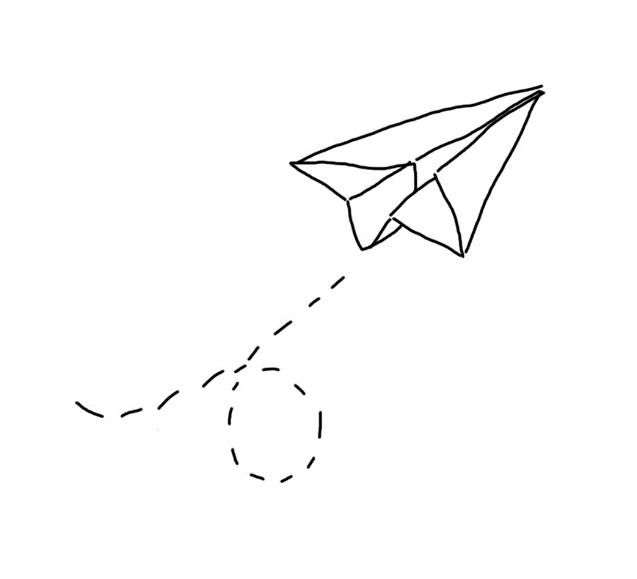 Concurs organitzat per el Centre de Formació i Prevenció en format Postal. Combina les arts plàstiques amb l’escriptura.Mail: volart@cfpmaresme.orgTelèfon: +34 93 755 36 04Participant del Concurs VOLARTCentre / Entitat:Pseudònim (ha de constar a la postal):Nom i cognoms:DNI:Mòbil:E-mail:Desitjo participar al Concurs Volart amb les condicions establertes.Mataró,               de                  de 20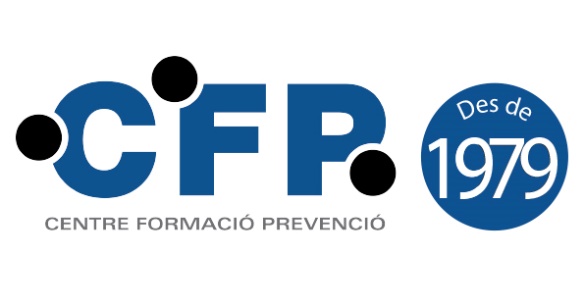 Conforme amb l’establert en la normativa aplicable en matèria de Protecció de dades, i concretament en el Reglament (UE) 2016/679 del Parlament Europeu i del Consell, de 27 d’abril de 2016, relatiu a la protecció de les persones físiques en el que respecta al tractament de dades personals, cada Participant, amb l’acceptació d’aquestes Bases Legals consenteix que les dades personals facilitades per a la participació en aquest concurs siguin utilitzades per tramitar la participació en el concurs i per comunicar-li el premi en cas de que resultés Guanyador.
L’informem que les seves dades personals de contacte seran utilitzades per la següent finalitat:
Participació en el concurs VOLART Concurs Postal.
